Holy Cross Catholic Primary School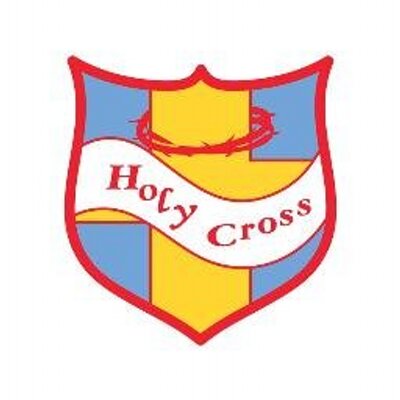 Pupil Premium Policy 2023-24Aims:  At Holy Cross Catholic Primary School, we have high aspirations for our children and we believe that no child should be left behind. We strongly believe that it is not about where you come from but your passion for knowledge, and your dedication and commitment to learning that make the difference between success and failure, and we are determined to ensure that our children are given every chance to realise their full potential. Pupil premium funding represents a significant proportion of our budget and this policy outlines how we will ensure it is spent to maximum effect.  Background  The pupil premium is a government initiative that targets extra money at pupils from deprived backgrounds. Research shows that pupils from deprived backgrounds underachieve compared to their non-deprived peers. The premium is provided to enable these pupils to be supported to reach their potential.  The Government has used pupils entitled to free school meals (FSM), looked after children and service children as indicators of deprivation, and have provided a fixed amount of money for schools per pupil based on the number of pupils registered for FSM over a rolling six-year period. At Holy Cross Catholic Primary, we will be using the indicator of those eligible for FSM as well as identified vulnerable groups as our target children to ‘close the gap’ regarding attainment.  Context  When making decisions about using pupil premium funding it is important to consider the context of the school and the subsequent challenges faced. Common barriers for FSM children can be less support at home, weak language and communication skills, lack of confidence, more frequent behaviour difficulties, and attendance and punctuality issues. There may also be complex family situations that prevent children from flourishing. The challenges are varied and there is no “one size fits all”.  Principles Through our mission and vision, we believe we can maximise the impact of our pupil premium spending to diminish the difference for disadvantaged children.  Together with the love of Jesus and our Gospel values, we will embrace each child’s uniqueness and create a journey of love and enjoyment where we support our families and children in being the best they can be! Provision We ensure that appropriate provision is made for pupils who belong to vulnerable groups.  This includes ensuring that the needs of socially disadvantaged pupils are adequately assessed and addressed. Pupil premium funding will be allocated following a needs analysis, which will identify priority classes, groups or individuals. All our work through the pupil premium will be aimed at accelerating progress, narrowing the gap and challenging gifted children. At half termly pupil progress meetings staff work together to identify vulnerable children. The range of provision A curriculum, under constant review, which is designed to offer maximum flexibility to meet the needs of individuals. Constant staff development and training to ensure that all staff in school are able to provide for each individual child. A broad and varied extra-curricular programme to offer experience outside of the classroom offered to all children. Pupil Progress meetings allow for early intervention if a child is identified as off track or being at risk of delay. Range of intervention programmes. Individual mentoring and support programmes Support from SENCO. Teaching assistant support identified for individual children. Financial support to ensure that children do not miss educational opportunities due to financial hardships i.e. educational visits, residential visits, after school clubs, breakfast club and extra-curricular activities. Providing in school support for children with particular educational needs. Additional teaching and learning opportunities through trained TAs, external agencies and pastoral support. Family support to raise aspirations of families and children. Reporting A Named Pupil Premium Governor has been appointed to oversee the spending of the Pupil Premium Grant and to challenge the impact, effectiveness and value for money of any support or intervention provided. It will be the responsibility of the Headteacher to produce reports for the Governing Body focusing on the impact of pupil premium spending. The Governors of the school will ensure that there is an annual statement to parents on how pupil premium funding has been used to address the issue of narrowing the gap for socially disadvantaged pupils.   Success Criteria The evaluation of this policy is based on how the school can close the gap between socially disadvantaged pupils and their peers.  Targets will be identified and evaluated annually and included in the School Development Plan. The success criteria for the Pupil Premium Policy are: Early intervention and support for socially disadvantaged children The vast majority of socially disadvantaged children will meet their individual targets. Ratified by Governors: September 2023    Review Policy: September 2024 